ЭЛЕКТРОННОЕ ОБУЧЕНИЕ            Учебные материалы по дисциплине «ФИЗИКА»                      для учебных групп № 11, 15, 17                 на период с 20.04.2020 г по 27.04.2020 г.                                                            (Преподаватель Цыганко З.А.)Темы учебных занятий:Работа силы электростатического поля. Потенциал и разность потенциала. Связь между напряженностью и разностью потенциалов. Для полного освоения  материала необходимо использовать  учебники:1). Дмитриева В.Ф.  Физика для профессий и специальностей технического профиля. Учебник для образовательных учреждений начального профессионального образования. - М.:  Издательский центр «Академия», 2016. 2). Трофимова Т.И. Физика для профессий и специальностей технического и естественнонаучного профилей. Справочник. Учебное пособие для образовательных учреждений начального и профессионального образования. - М.:  Издательский центр «Академия», 2016.3). А. В. Фирсов. Физика для профессий и специальностей технического и естественно-научного профилей. Учебник для образовательных учреждений начального профессионального образования.- М.:  Издательский центр «Академия», 2012. или другими аналогичными учебниками, расположенными на сайте электронной библиотеки (ЭБС) IPRBooks.      Адрес сайта ЭБС: http://www.iprbookshop.ru      Рекомендуемая литература:        Физика. Учебное пособие для СПОЧакак А.А., Летута С.Н.2020, ПрофобразованиеВидеоуроки: Связь между напряженностью электростатического поля и напряжением https://www.youtube.com/watch?v=pa7kegqRrEoПотенциал электростатического поля, разность потенциалов https://www.youtube.com/watch?v=81e1YOWkoS0                               Рекомендуемый порядок выполнения работы.Записать в тетрадь тему урока.Изучить материал краткого конспекта (или материал учебника).Посмотреть видеоурок.Выписать в тетрадь новые термины и дать им определения.Изучить образцы решенных задач, переписать в тетрадь, дополнив созданием столбика ДАНО.Решить предложенные задания.Сфотографируйте в порядке очередности выполненную работу.Перешлите преподавателю по электронной почте.         Теоретический материал для самостоятельного изучения                                       (краткий конспект).Согласно идее  Фарадея электрические заряды не действуют друг на друга непосредственно. Каждый из них создаёт в окружающем пространстве электрическое поле.Электрическое поле - это особый вид материи, посредством которой происходит взаимодействие зарядов. Скорость распространения электрического поля в вакууме равна 300000 км/с.Напряжённость Е - силовая характеристика электрического поля.Электрическое поле, напряженность которого одинакова во всех точках, называется однородным. Поле между параллельными пластинами однородноГлавное свойство электрического поля – это действие его на электрические заряды с некоторой силой.Напряжённость-это отношение силы, действующей на помещаемый в данную точку поля точечный заряд, к этому заряду.Если в данной точке пространства различные заряженные частицы создают поля, напряжённости которых Е1, Е2, то результирующая напряжённость поля в этой точке равна геометрической сумме напряжённостей этих полей. В этом состоит принцип суперпозиции полей.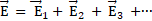 Заряд, помещенный в электрическое поле обладает потенциальной энергией.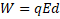 Потенциалом φ точки электростатического поля называют отношение потенциальной энергии Wn заряда, помещённого в данную точку, к этому заряду q.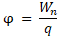 Напряжение – это работа, совершаемая полем при перемещении заряда 1Кл.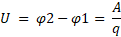                           Примеры и разбор решения заданийК каждой позиции первого столбца подберите соответствующую позицию второго                Решение: вспомнив формулы величин, можем установить:2. В однородном электрическом поле напряжённостью 1 В/м переместили заряд -25 нКл в направлении силовой линии на 2 см. Найти работу поля, изменение потенциальной энергии заряда и напряжение между начальной и конечной точками перемещения.Решение.Работа электрического поля при перемещении заряда вдоль силовой линии:ΔA = - qΕΔd,при этом изменение потенциальной энергии равно: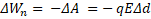 Напряжение между начальной и конечной точками перемещения равно: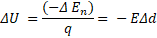 ΔA = -25 · 10-9 Kл · 103 B/м · 0,02 м = -0,5 мкДж;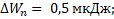 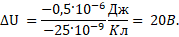 Ответ: 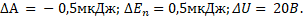                                                     ТерминыНапряжённость - Напряжение – Потенциальное поле – Напряжённость направлена …Эквипотенциальные поверхности –Свободные заряды –  Электростатическая индукция –                                                      Задания1.По какой формуле определяют напряжённость электрического поля заряда в точке, удаленной на некоторое расстояние от него. Выберите один вариант ответа.2.Заполните пропуски в тексте.Электрическое поле, созданное неподвижными зарядами, называют____________. Электрическое поле, напряжённость которого одинакова во всех точках, называется____________.электростатическиммагнитнымоднороднымпостоянным3.Установите соответствие между физической величиной и формулой, ее характеризующей.1) Потенциальная энергия заряда в однородном электростатическом поле2) Разность потенциалов3) Напряжённость4) Потенциалa) qEdб) A/qв) F/qг) Wn/q4.Напряжённость электрического поля на расстоянии 1 м от точечного заряда 0,1 нКл равна                                                  Н/Кл? 5. Заряд 20 нКл переместился из точки с потенциалом 700 В в точку с потенциалом 200 В. При этом электрическое поле совершило работу                                                  мДж.Дополнительно.Расчетные задачи № 4,5 оформить в соответствии с общими требованиями (колонки Дано, СИ, Решение, Ответ).ФИЗИЧЕСКИЕ ВЕЛИЧИНЫФОРМУЛЫНапряженность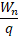 Потенциал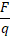 Потенциальная энергия заряда в однородном электростатическом поле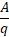 Разность потенциаловqΕdФИЗИЧЕСКИЕ ВЕЛИЧИНЫФОРМУЛЫНапряженностьПотенциалПотенциальная энергия заряда в однородном электростатическом полеqΕdРазность потенциаловE=F/qE=kq/r2E=U/ΔdE=A/qΔd